………………………………………………………..					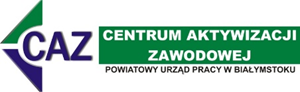 /data wpływu wniosku do PUP/Załącznik Nr 1 do Umowy w sprawie organizacji prac interwencyjnych…………………………………………….…………./pieczęć firmowa Pracodawcy/WNIOSEK O ZWROT CZĘŚCI KOSZTÓW PONIESIONYCH NA WYNAGRODZENIA I SKŁADKI NA UBEZPIECZENIA SPOŁECZNE W ZWIĄZKU Z ZATRUDNIENIEM BEZROBOTNYCH W RAMACH PRAC INTERWENCYJNYCH ZA MIESIĄC ……  2022 r.PODSTAWA PRAWNAUstawa z dnia 20 kwietnia 2004 r. o promocji zatrudnienia i instytucjach rynku pracy,Regulamin organizowania i finansowania prac interwencyjnych,Umowa w sprawie organizacji prac interwencyjnych nr ………………………………………………… zawarta w dniu ……………..……………DANE  OSOBY BEZROBOTNEJ ZATRUDNIONEJ W RAMACH UMOWY:OŚWIADCZAM, ŻE NR KONTA BANKOWEGO WSKAZANY WW UMOWIE NIE ULEGŁ ZMIANIEOŚWIADCZAM, ŻE ZAŁĄCZONA DO WNIOSKU DEKLARACJA ZUS DRA ZA MIESIĄC …….. ZAWIERA SKŁADKI OD WYNAGRODZENIA ZA MIESIĄC ……… ZA WYŻEJ WYMIENIONĄ OSOBĘ.OŚWIADCZAM, ŻE ZAPOZNAŁEM/AM SIĘ Z:„Klauzulą informacyjną o przetwarzaniu danych przez PUP w B-stoku dla pracodawcy”, „Klauzulą informacyjną o przetwarzaniu danych osobowych przez PUP w B-stoku dla osób wskazanych we wnioskach i umowach”, których treść jest dostępna na stronie urzędu: www.bialystok.praca.gov.pl oraz w biuletynie informacji publicznej https://pupbialystok.bip.gov.pl/.ZAŁĄCZNIKI: Kserokopia listy płac wraz z potwierdzeniem odbioru wynagrodzenia (pokwitowanie odbioru na liście płac lub potwierdzenie przelewu),Kserokopia listy obecności,Kserokopie zwolnień lekarskich,Dowody odprowadzania składek ZUS (kopia przelewu, deklaracja ZUS DRA)IMIĘ I NAZWISKO ORAZ NR TELEFONU OSOBY SPORZĄDZAJĄCEJ WNIOSEK: …………………….……………………..Kserokopie dokumentów należy potwierdzić za zgodność z oryginałem!……………………………………..…………………………………./data i czytelny podpis Pracodawcy/………………………………………………………………………….      /data i czytelny podpis osoby wymienionej w pkt. VI/Imię i nazwiskoWysokość wynagrodzenia brutto (z listy płac)Wysokość wynagrodzenia podlegająca refundacji (bez wynagrodzenia chorobowego)Wysokość składki ZUS w % (skł. emerytalna, skł. rentowa, skł. wypadkowa)Kwota składki ZUS w zł(kol. 3 x kol. 4)Wysokość wynagrodzenia chorobowegoOgółem kwota refundacji(kol. 3 + kol. 5 + kol. 6)1234567